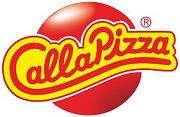 Berlin, den 22. Juni 2015Noch mehr frischgebackene Pizzen für AugsburgMitte Juli eröffnet Call a Pizza seinen 101. Store. Als Standort hat sich das expandierende Franchiseunternehmen für die Studentenstadt Augsburg entschieden.Berlin. Aus eins mach zwei – das dachte sich auch der Augsburger Franchisenehmer Konrad Ott, der im März 2011 seinen ersten Call a Pizza-Store in der Edisonstraße im Stadtteil Göggingen eröffnete. Nach dem erfolgreichen Start hatte sich die Marke Call a Pizza in der Universitätsstadt im Südwesten Bayerns schnell etabliert. Nun war es an der Zeit, das Liefergebiet mit einem zweiten Store zu verdoppeln. Auch den neuen Store wird der erfahrene Franchisenehmer zusammen mit einem geschulten Team leiten. Unterstützung erhält er zudem von den bayerischen Call a Pizza-Kollegen aus München. Das weit verzweigte Netzwerk von Call a Pizza sei einer der größten Vorteile, sagt Konrad Ott. „Obwohl ich mein eigener Chef bin, kämpfe ich nicht alleine, sondern habe Menschen im Rücken, die mich unterstützen“. Der neue Standort im Nordosten der Stadt befindet sich derzeit im Umbau, bis Mitte Juli soll alles startklar sein. Das Liefergebiet des neuen Call a Pizza-Stores wird vor allem Lechhausen abdecken – den bevölkerungsreichsten Stadtteil Augsburgs. Daneben werden die Pizzaboten aber auch viele kleinere Stadtviertel beliefern. „Der Standort passt strategisch optimal zu dem bestehenden Store in der Edisonstraße. Augsburg kann nun nahezu komplett beliefert werden“, sagt Master-Lizenznehmer Christian Mund, der zusammen mit seiner Frau dreizehn Call a Pizza-Standorte in Bayern betreut und einen eigenen Store in Rosenheim führt. „Der neue Standort in der Derchinger Straße bietet weiteren 97.000 Einwohnern in Augsburg die Möglichkeit, sich von der hohen Qualität und Frische unserer Produkte zu überzeugen, die sie bis vor die Haustür geliefert bekommen.“ Der neue Standort in Augsburg ist bereits der 31. Call a Pizza-Store im Freistaat Bayern. Und es soll nicht die letzte Neueröffnung sein. Noch gibt es keine konkreten Eröffnungspläne, doch drei neue Standorte sind bereits anvisiert. „Unsere Expansionspläne in Bayern konzentrieren sich derzeit auf Ingolstadt, Freising und Straubing“, sagt Master-Lizenznehmer Christian Mund. Die Fangemeinde des Pizzapioniers darf also gespannt sein, was das 30. Jubiläumsjahr des Pizzapioniers noch für sie bereithält. Über Call a PizzaCall a Pizza gehört in Deutschland zu den Marktführern der Pizzabringdienste und erwirtschaftete 2014 einen Nettoumsatz von 52 Millionen Euro, ein Umsatzzuwachs von knapp 11 Prozent gegenüber dem Vorjahr. Das expandierende Unternehmen ist bundesweit an 100 Standorten vertreten, im Juli kommt ein neuer Store in Augsburg hinzu. Der Unternehmenssitz und die Franchisezentrale befinden sich in Berlin. Geschäftsführer ist Thomas Wilde.Weitere Informationen unter www.call-a-pizza.de/presseE-Mail: presse@call-a-pizza.deTelefon: 030 - 34540700Wir freuen uns über ein Belegexemplar:Call a Pizza Franchise GmbHThomas WildeHeerstraße 1414052 Berlin